НАЧАЛЬНИК ДЕПАРТАМЕНТА ОБРАЗОВАНИЯ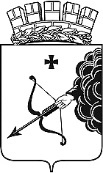 АДМИНИСТРАЦИИ ГОРОДА КИРОВАПРИКАЗ ________ № _________ г. Киров.Об итогах школьного этапа Всероссийской олимпиады школьников по экологииСписок участников школьного этапа Олимпиады по экологии, набравших необходимое количество баллов и допущенных к участию в муниципальном этапе№ФамилияИмяОтчествоКлассСокращенное название ОУ6ЛеушинаАлисаРомановна7КОГОАУ КФМЛ7КуриловМихаилСергеевич9КОГОАУ КФМЛ8КалининМихаилАндреевич10КОГОАУ КФМЛ